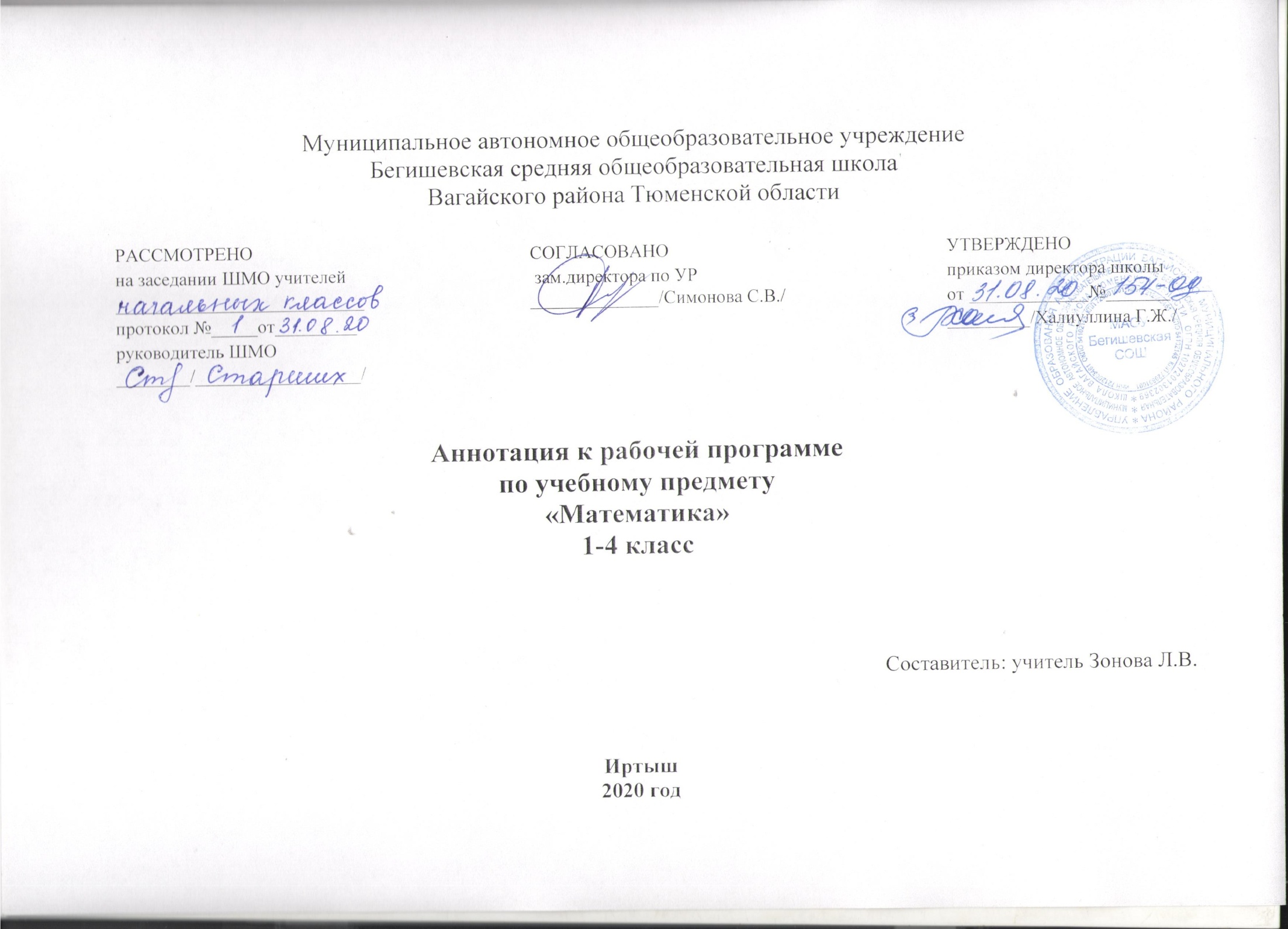 1. Нормативная база и УМКЗакон РФ «Об образовании в Российской Федерации» от 29 декабря 2012 года № 273- ФЗ;Порядок организации и осуществления образовательной деятельности по основным общеобразовательным программам - образовательным программам начального общего, основного, общего и среднего общего образования (утвержден приказом Минобрнауки России от 30.08.2013 № 1015;Приказ Минобрнауки России от 6 октября 2009г. № 373 «Об утверждении федерального государственного образовательного стандарта начального общего образования»;Приказ Министерства образования и науки Российской Федерации от 31.12.2015г. № 1576 «О внесении изменений в федеральный государственный образовательный стандарт начального общего образования, утвержденный приказом Министерства образования и науки Российской Федерации от 6 октября 2009г. № 373»; Авторская программаУстав МАОУ Бегишевская СОШ;Учебный план МАОУ Бегишевской СОШ;Авторская программа: М. И. Моро и др. Математика. Рабочие программы.  Предметная линия учебников системы «Школа России» 1-4 классы. - М.: Просвещение, 2019Рабочая программа ориентирована на использование учебников:М. И. Моро, С. И. Волкова, С. В. Степанова. Математика.1 класс: учебник для учащихся общеобразовательных организаций в 2 частях;М. И. Моро, С. И. Волкова, С. В. Степанова. Математика.2 класс: учебник для учащихся общеобразовательных организаций в 2 частях;М. И. Моро, С. И. Волкова, С. В. Степанова. Математика.3класс: учебник для учащихся общеобразовательных организаций в 2 частях;М. И. Моро, С. И. Волкова, С. В. Степанова. Математика.4 класс: учебник для учащихся общеобразовательных организаций в 2 частях;2. Количество часов, отводимое на изучение предметаНа изучение курса «Математика» в каждом классе начальной школы отводится 4 часа в неделю. Программа рассчитана на 540 часов: 1класс – 132 часа (33 учебные недели), 2, 3 и 4 классы – по 136 часов (34 учебные недели).3. Цель и задачи учебного предметаОсновными целями обучения математике являются:- Математическое развитие младших школьников.- Формирование системы начальных математических знаний.- Воспитание интереса к математике, к умственной деятельности.    Программа определяет ряд задач, решение которых направлено на достижение основных целей начального математического образования:— формирование элементов самостоятельной интеллектуальной деятельности на основе овладения несложными математическими методами познания окружающего мира (умения устанавливать, описывать, моделировать и объяснять количественные и пространственные отношения);— развитие основ логического, знаково-символического и алгоритмического мышления;— развитие пространственного воображения;— развитие математической речи;— формирование системы начальных математических знаний и умений их применять для решения учебно-познавательных и практических задач;— формирование умения вести поиск информации и работать с ней;— формирование первоначальных представлений о компьютерной грамотности;— развитие познавательных способностей;— воспитание стремления к расширению математических знаний;— формирование критичности мышления;— развитие умений аргументированно обосновывать и отстаивать высказанное суждение, оценивать и принимать суждения других.4. Периодичность и формы текущего контроля и промежуточной аттестацииВ целях контроля уровня знаний, умений и навыков обучающихся применяются: стартовая диагностика, самостоятельные работы, проверочные работы, тестовые задания, контрольные работы.